Сведения об использовании Контрольно-счетной палатой Жирятинского района средств Жирятинского муниципального района Брянской области за 1 квартал 2023 года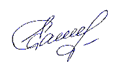  	Председатель                                                        Е.И.СамсоноваГлава по БКРазделПодразделЦелевая статьяНаименование целевой статьиВид расходаУтверждено на 2023 годИсполнено за 1 кв. 2023 года90601061000080050Обеспечение деятельности руководителя контрольно-счетного органа муниципального образования и его заместителей 100695319,0178928,7590601061000080040Руководство и управление в сфере установленных функций органов местного самоуправления20011523,07459,6890601061000080040Руководство и управление в сфере установленных функций органов местного самоуправления8000,00,0                                                                                    ВСЕГО                                                                                    ВСЕГО                                                                                    ВСЕГО                                                                                    ВСЕГО                                                                                    ВСЕГО                                                                                    ВСЕГО706842,0186388,43